Уважаемые родители и наши замечательные малыши!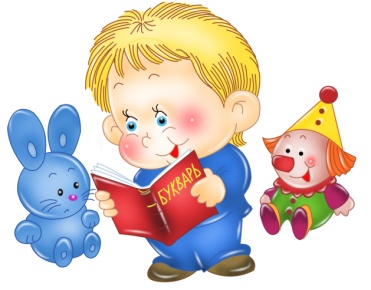 Предлагаем Вам с пользой провести время дома: порисовать, поучить стихотворения, почитать сказки и просто поиграть вместе с нами!         Сегодня мы с Вами познакомимся и поиграем с цыпленком и его семьей. Вам понадобится: игрушка курочка, иллюстрации к рассказу, пластилин, дощечка.Предложите почитать рассказ про курочку и цыплят  Е. Чарушина «Курочка»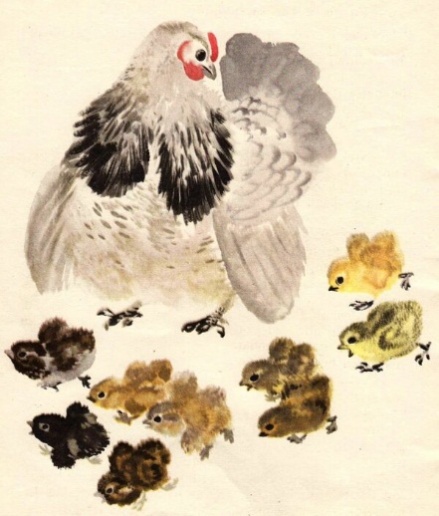 Ходила курочка с цыплятами по двору. Вдруг пошёл дождик. Курочка скорей на землю присела, все пёрышки растопырила и заквохтала: «Квох-квох-квох-квох!» 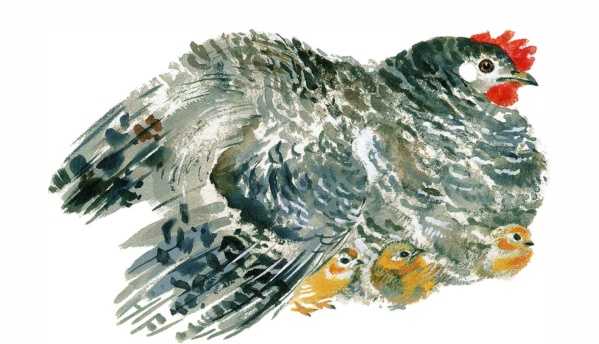 Это значит: прячьтесь скорей. И все цыплята залезли к ней под крылышки, зарылись в её тёплые пёрышки. Кто совсем спрятался, у кого только ножки видны, у кого головка торчит, а у кого только глаз выглядывает.А два цыплёнка не послушались своей мамы и не спрятались. Стоят, пищат и удивляются: что это такое им на головку капает?Спросите у ребенка видно ли цыплят? Что делают цыплята?Обратите внимание на курочку (игрушку или картинку):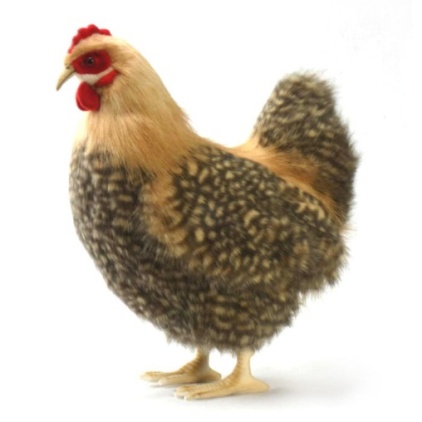 - А у нашей курочки нет цыплят. Слепим ей малыша?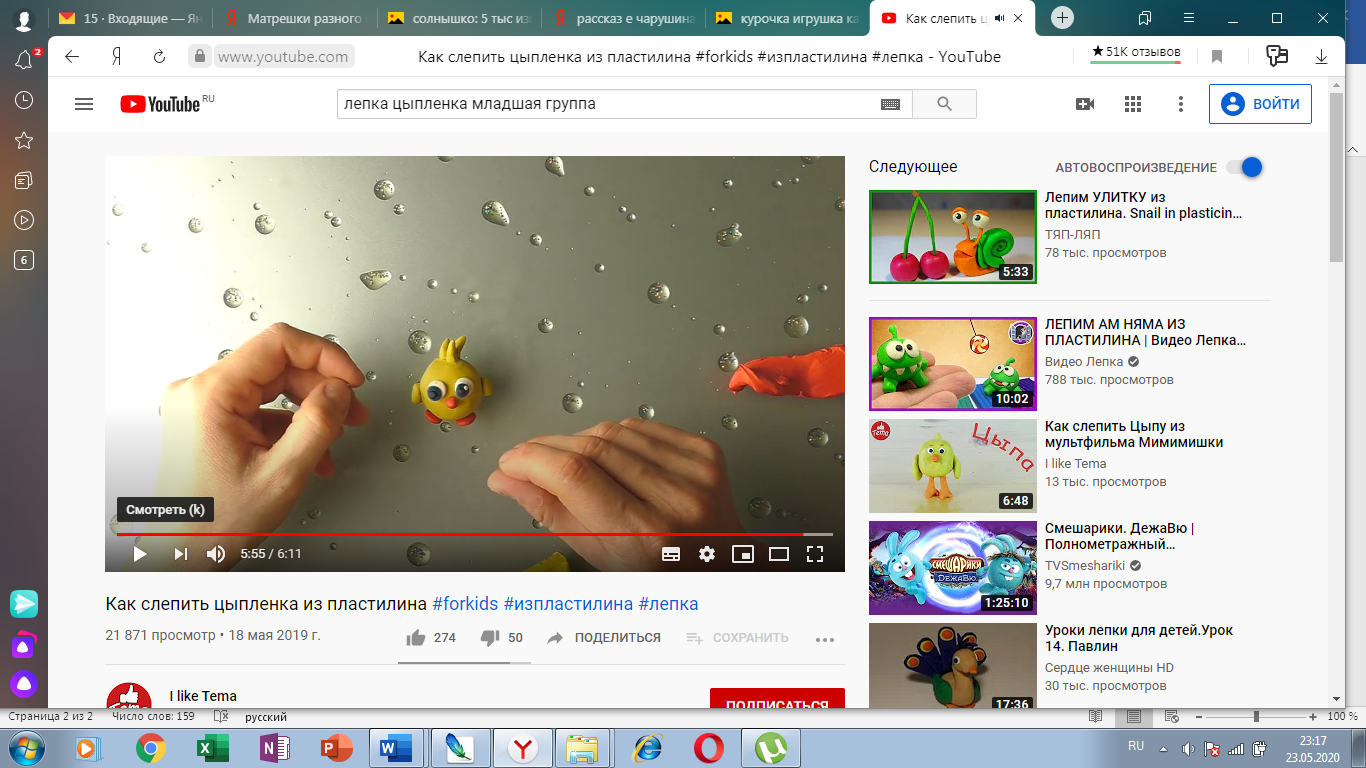 Ссылка на видеоролик как слепить цыпленка  https://youtu.be/MepyM9XfP1I Похвалите малыша. Как рада наша курочка!  У нее тоже есть малыш – цыпленок, как у курочки из рассказа.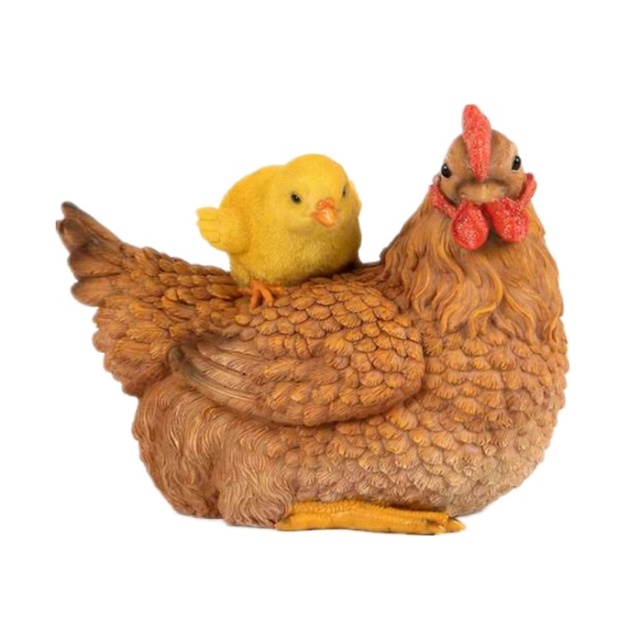 Творческих вам успехов, хорошего настроенияи радости от общения с вашим малышом!